不锈钢保温送餐车公开询价采购报价表报价单位：               （盖章）                                     年     月     日桐城市人民医院 综合采购办公室                                                                                                                                                       二零二四年四月十五日附：定制不锈钢保温送餐车产品要求报价含税产品要求：1、规格尺寸1200*800*900 （注：如下图）2、用料细则：（1）：台面及水围基1.0mm不锈钢，侧面板1.0mm不锈钢板焊接成型；（2）：配220V/3KW发热管，调节温控系统；（3）：配2个防水耐磨静音带刹车万向轮，2个防水耐磨静音定向轮；：餐车内配3套规格尺寸：700*300*600保温桶及防滑盖  材质304不锈钢；餐车边角钝化处理加装防撞装置；加热器及万向轮免费维保更换一年。免费配送+安装。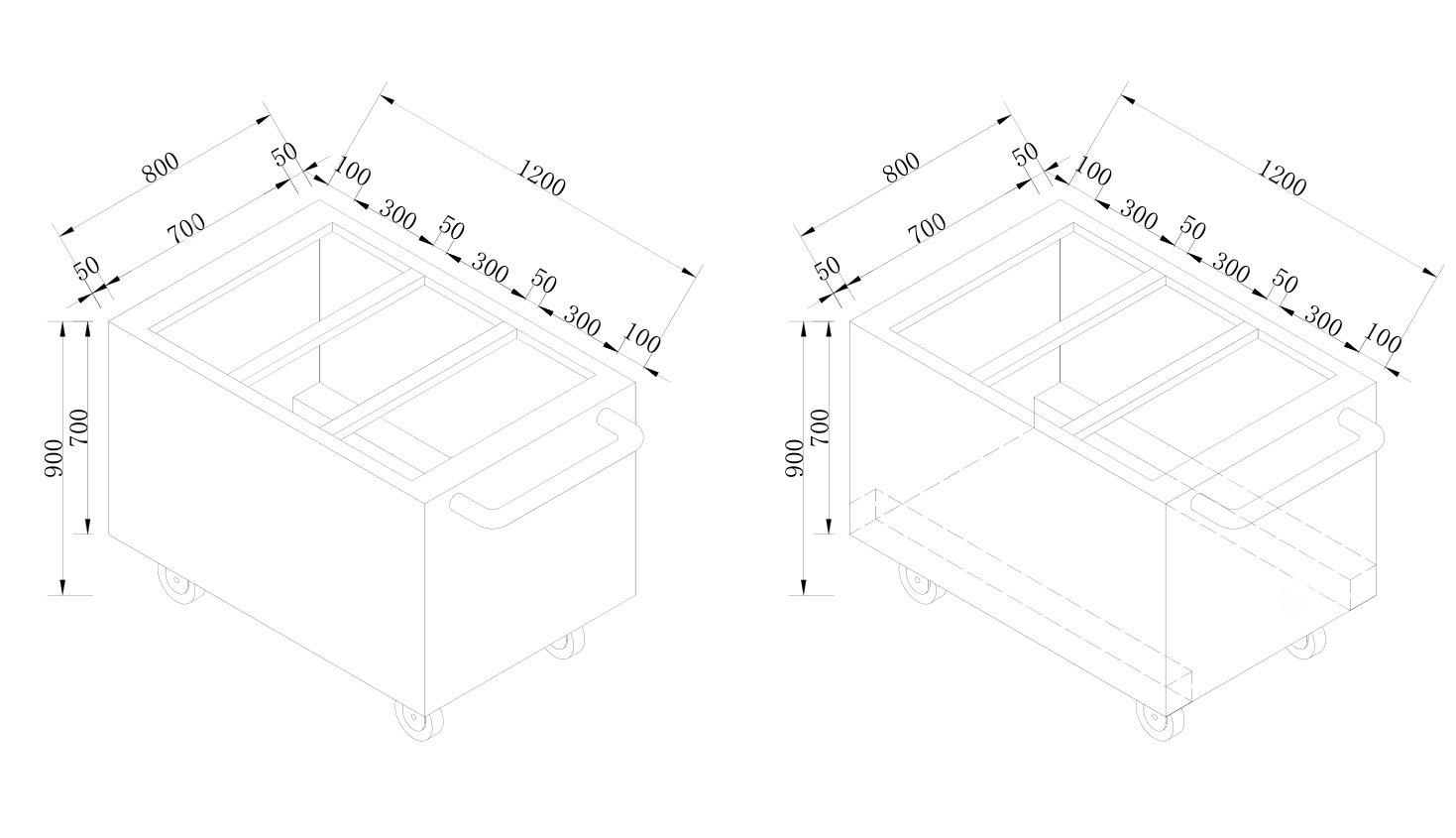 名称名称规格尺寸限价采购数量报价（元/台）合计（元）不锈钢保温送餐车不锈钢保温送餐车定制：1200*800*900（附图）3500元/台陆备  注1.报价公司必须具备该产品经营资质，并提供相应证照;2.所报产品必须满足附件参数要求，否则视为废标;3.报价表加盖公章密封，于4月19日16：00时前送至桐城市人民医院(新院区)门诊楼行政办公区（2层）综合采购办公室，本着自愿原则，逾期视为放弃！   4.不接收快递报价文件。               1.报价公司必须具备该产品经营资质，并提供相应证照;2.所报产品必须满足附件参数要求，否则视为废标;3.报价表加盖公章密封，于4月19日16：00时前送至桐城市人民医院(新院区)门诊楼行政办公区（2层）综合采购办公室，本着自愿原则，逾期视为放弃！   4.不接收快递报价文件。               1.报价公司必须具备该产品经营资质，并提供相应证照;2.所报产品必须满足附件参数要求，否则视为废标;3.报价表加盖公章密封，于4月19日16：00时前送至桐城市人民医院(新院区)门诊楼行政办公区（2层）综合采购办公室，本着自愿原则，逾期视为放弃！   4.不接收快递报价文件。               1.报价公司必须具备该产品经营资质，并提供相应证照;2.所报产品必须满足附件参数要求，否则视为废标;3.报价表加盖公章密封，于4月19日16：00时前送至桐城市人民医院(新院区)门诊楼行政办公区（2层）综合采购办公室，本着自愿原则，逾期视为放弃！   4.不接收快递报价文件。               1.报价公司必须具备该产品经营资质，并提供相应证照;2.所报产品必须满足附件参数要求，否则视为废标;3.报价表加盖公章密封，于4月19日16：00时前送至桐城市人民医院(新院区)门诊楼行政办公区（2层）综合采购办公室，本着自愿原则，逾期视为放弃！   4.不接收快递报价文件。               1.报价公司必须具备该产品经营资质，并提供相应证照;2.所报产品必须满足附件参数要求，否则视为废标;3.报价表加盖公章密封，于4月19日16：00时前送至桐城市人民医院(新院区)门诊楼行政办公区（2层）综合采购办公室，本着自愿原则，逾期视为放弃！   4.不接收快递报价文件。               